INDICAÇÃO Nº           / 2019Assunto: Reitera a solicitação ao Senhor Prefeito Municipal que intensifique, por meio da Secretaria Municipal de Segurança e Defesa do Cidadão, as rondas da Guarda Municipal no entrone da ETEC Rosa Perrone Scavone, no período noturno.  Senhor Presidente,INDICO ao Sr. Prefeito Municipal, nos termos do Regimento Interno desta Casa de Leis, que se digne V. Ex.ª a intensificar, por meio da Secretaria Municipal de Segurança e Defesa do Cidadão, as rondas da Guarda Municipal no entrone da ETEC Rosa Perrone Scavone, no período noturno.  A medida proposta é importante a fim garantir maior segurança aos alunos no período noturno.Portanto, espera-se que esta indicação seja atendida o mais breve possível.SALA DAS SESSÕES, 04 de junho de 2019.LEILA BEDANIVereadora – PV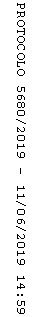 